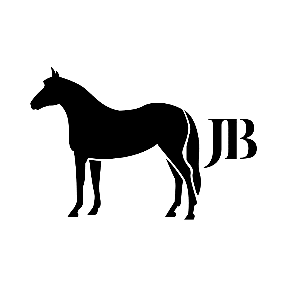 DatumNaamAdresPostcode + Woonplaats06 nummerEmail adresLeeftijdLengteGewichtWelke dag en deel beschikbaarMa 10:00-13:00   14:00-17:00   18:00-21:00 Di   10:00-13:00   14:00-17:00   18:00-2100  Wo 10:00-13:00   14:00-17:00   18:00-21:00 Do  10:00-13:0     14:00-17:00 Za                           14:00-17:00    18:00-21:00 Niveau van rijdenBeginner | Half gevorderd | Gevorderd | Vergevorderd |MotivatieOmschrijf jezelf in het kort, je ervaringen en wat graag wil gaan doen met je lease pony/paard?